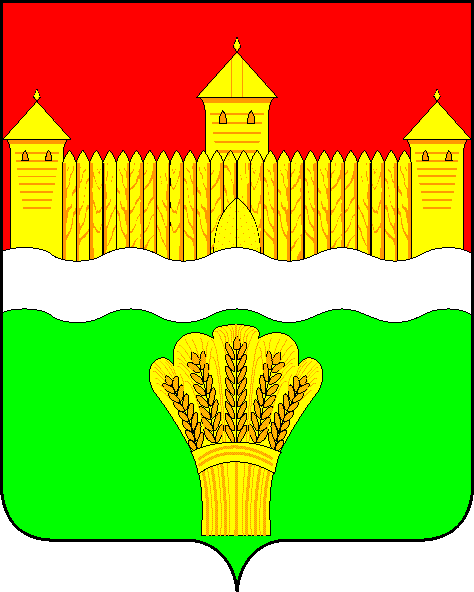 КЕМЕРОВСКАЯ ОБЛАСТЬ - КУЗБАСССОВЕТ НАРОДНЫХ ДЕПУТАТОВКЕМЕРОВСКОГО МУНИЦИПАЛЬНОГО ОКРУГАПЕРВОГО СОЗЫВАСЕССИЯ № 33РЕШЕНИЕот «23» декабря 2021 г. № 523г. КемеровоО внесении изменений в решение Совета народных депутатов Кемеровского муниципального округа от 27.02.2020 № 81 «Об утверждении Примерного положения об оплате труда работников муниципальных учреждений физической культуры и спорта Кемеровского муниципального округа»В соответствии с Федеральным законом от 06.10.2003 № 131 – ФЗ «Об общих принципах организации местного самоуправления в Российской Федерации», постановлением Правительства Кемеровской области-Кузбасса    от 12.02.2021 № 72 «О Примерном положении об оплате труда работников государственных учреждений Кемеровской области, подведомственных Министерству физической культуры и спорта Кузбасса», постановлением Правительства Кемеровской области-Кузбасса от 10.08.2021 № 480 «Об утверждении Примерного положения об оплате труда работников государственных учреждений Кемеровской области-Кузбасса, подведомственных Министерству туризма и молодежной политики Кузбасса», постановлением правительства Кемеровской области-Кузбасса от 30.11.2021          № 719 «Об увеличении фондов оплаты труда работников государственных учреждений Кемеровской области – Кузбасса», руководствуясь частью 1 статьи 71 Устава Кемеровского муниципального округа, Совет народных депутатов Кемеровского муниципального округаРЕШИЛ:	1. 	Внести изменения в решение Совета народных депутатов Кемеровского муниципального округа от 27.02.2020 № 81 «Об утверждении Примерного положения об оплате труда работников муниципальных учреждений физической культуры и спорта Кемеровского муниципального округа», изложив приложения 1-7 к Примерному положению об оплате труда работников муниципальных учреждений физической культуры и спорта Кемеровского муниципального округа в редакции согласно приложению к настоящему решению.	2. 	Опубликовать настоящее решение в газете «Заря» и на официальном сайте Совета народных депутатов Кемеровского муниципального округа в информационно-телекоммуникационной сети «Интернет».	3. Контроль за исполнением настоящего решения возложить на              Бушмину З.П. - председателя комитета по социальным вопросам.	4. Решение вступает в силу со дня его официального опубликования и распространяет свое действие на правоотношения, возникшие с 01.12.2021.Исполняющий обязанностипредседателя Совета народных депутатовКемеровского муниципального округа                                            Д.Г. ЛевинГлава округа                                                                                       М.В. КоляденкоПРИЛОЖЕНИЕк решению Совета народных депутатовКемеровского муниципального округаот «23» декабря 2021 г. № 523ПРИЛОЖЕНИЕ 1к Примерному положениюоб оплате труда работниковмуниципальных  учреждений физической  культуры и спорта Кемеровского муниципального округаРекомендуемые размеры окладов (должностных окладов), ставок заработной платы с учетом повышающих коэффициентов работников учреждений физической культуры и спорта Кемеровского муниципального округаПРИЛОЖЕНИЕ 2к Примерному положениюоб оплате труда работниковмуниципальных  учреждений физической  культуры и спорта Кемеровского муниципального округаРекомендуемые размеры окладов (должностных окладов), ставок заработной платы с учетом коэффициентов работников образовательных организаций физической культуры и спорта, созданных в форме учрежденийПримечание: Муниципальное физкультурно-спортивное учреждение Кемеровского муниципального округа вправе вводить в штатное расписание должности,  предусмотренные настоящей таблицей, при наличии лицензии на осуществление образовательной деятельности.ПРИЛОЖЕНИЕ 3к Примерному положениюоб оплате труда работниковмуниципальных  учреждений физической  культуры и спорта Кемеровского муниципального округаРекомендуемые размеры окладов (должностных окладов), ставок заработной платы с учетом повышающих коэффициентов медицинских работников муниципальных учреждений физической культуры и спортаПримечание. При установлении должностного оклада медицинских работников муниципальных учреждений физической культуры и спорта принимается квалификационная категория согласно приказу органа (учреждения) здравоохранения, при котором создана аттестационная комиссия по присвоению квалификационных категорий медицинским работникам.ПРИЛОЖЕНИЕ 4к Примерному положениюоб оплате труда работниковмуниципальных  учреждений физической  культуры и спорта Кемеровского муниципального округаРекомендуемые размеры окладов (должностных окладов), ставок заработной платы с учетом повышающих коэффициентов руководителей, специалистов и служащих муниципальных учреждений физической культуры и спорта<*> К основным отделам относятся подразделения, определяющие техническую и экономическую политику организации.<**> За исключением случаев, когда должность с наименованием «главный» является составной частью должности руководителя или заместителя руководителя организации либо исполнение функций по должности специалиста с наименованием «главный» возлагается на руководителя или заместителя руководителя организации.ПРИЛОЖЕНИЕ 5к Примерному положениюоб оплате труда работниковмуниципальных  учреждений физической  культуры и спорта Кемеровского муниципального округаРекомендуемые размеры окладов (должностных окладов), ставок заработной платы с учетом повышающих коэффициентов руководителей, специалистов сферы культуры, искусства и кинематографии, работающих в муниципальных учреждениях физической культуры и спорта ПРИЛОЖЕНИЕ 6к Примерному положениюоб оплате труда работниковмуниципальных  учреждений физической  культуры и спорта Кемеровского муниципального округаРекомендуемые размеры окладов (должностных окладов), ставок заработной платы с учетом повышающих коэффициентов работников, осуществляющих профессиональную деятельность по профессиям рабочих в муниципальных учреждениях физической культуры и спорта 1. Другим рабочим, не предусмотренным настоящим перечнем, оплата труда в соответствии с 4 квалификационным уровнем профессиональной квалификационной группы «Общеотраслевые профессии рабочих второго уровня» может устанавливаться при условии выполнения ими качественно и в полном объеме работ по трем и более профессиям (специальностям), если по одной из них они имеют разряд работ не ниже 6.2. В муниципальных учреждениях физической культуры и спорта Кемеровского муниципального округа могут применяться перечни высококвалифицированных рабочих, занятых на важных и ответственных работах, оплата труда которых устанавливается в соответствии с 4 квалификационным уровнем профессиональной квалификационной группы «Общеотраслевые профессии рабочих второго уровня», утвержденные в других отраслях, при условии выполнения соответствующих видов работ.3. Водителям 1 класса, предусмотренным в 4 квалификационном уровне, выплата за классность учтена в размере оклада (должностного оклада), ставки заработной платы.4. Вопрос о целесообразности оплаты труда высококвалифицированных рабочих в соответствии с настоящим перечнем в каждом конкретном случае решается муниципальным учреждением физической культуры и спорта Кемеровского муниципального округа.5. Оплата труда рабочих в соответствии с 4 квалификационным уровнем профессиональной квалификационной группы «Общеотраслевые профессии рабочих второго уровня» устанавливается муниципальным учреждением физической культуры и спорта Кемеровского муниципального округа строго в индивидуальном порядке с учетом квалификации, объема и качества выполняемых работ в пределах средств, направляемых на оплату труда. Указанная оплата может носить как постоянный, так и временный характер.ПРИЛОЖЕНИЕ 7к Примерному положениюоб оплате труда работниковмуниципальных  учреждений физической  культуры и спорта Кемеровского муниципального округаРекомендуемые размеры окладов (должностных окладов), ставок заработной платы с учетом повышающих коэффициентов руководителей и служащих молодежных учреждений № п/пДолжности, отнесенные к профессиональной квалификационной группеМинимальный размер оклада по профессиональной квалификационной группе, ставки заработной платы по профессиональной квалификационной группе,  рублейПовышающий коэффициент к окладу (должностному окладу), ставке заработной платы по занимаемой должностиОклад (должностной оклад), ставка заработной платы, рублей12345Профессиональная квалификационная группа должностей работников физической культуры и спорта первого уровня34071 квалификационный уровень1 квалификационный уровеньДежурный по спортивному залу1,046935672 квалификационный уровень2 квалификационный уровень1Спортивный судья1,483350542Спортсмен2выполнивший нормативные требования программы по виду спорта для присвоения спортивного разряда;1,351746052выполнивший нормативные требования программы по виду спорта для присвоения спортивного разряда кандидата в мастера спорта;1,637955802выполнивший нормативные требования программы по виду спорта для присвоения спортивного звания мастера спорта;1,981167502выполнивший нормативные требования программы по виду спорта для присвоения спортивного звания мастера спорта международного класса;2,356480282достигший уровня спортивного мастерства, мастер спорта международного класса - призер всероссийских соревнований;2,754993862достигший международного уровня спортивного мастерства, мастер спорта международного класса - призер международных соревнований3,219310968Профессиональная квалификационная группа должностей работников физической культуры и спорта второго уровня35191 квалификационный уровень1 квалификационный уровень1Техник по эксплуатации и ремонту спортивной техники1со средним профессиональным образованием без предъявления требований к стажу работы;1,063937441II категории со средним профессиональным образованием и стажем работы в должности техника не менее 2 лет;1,177541441I категории со средним профессиональным образованием и стажем работы в должности техника II категории не менее 2 лет;1,308646051высококвалифицированный техник, занятый эксплуатацией и обслуживанием сложного оборудования1,436150541высококвалифицированный техник, занятый эксплуатацией и обслуживанием сложного оборудования1,585855802Спортсмен-инструктор, инструктор по адаптивной физической культуре2выполнивший нормативные требования программы по виду спорта для присвоения спортивного разряда;1,308646052выполнивший нормативные требования программы по виду спорта для присвоения спортивного разряда;1,436150542выполнивший нормативные требования программы по виду спорта для присвоения спортивного разряда  кандидата в мастера спорта;1,585855802выполнивший нормативные требования программы по виду спорта для присвоения спортивного разряда  кандидата в мастера спорта;1,740161232выполнивший нормативные требования программы по виду спорта для присвоения спортивного звания мастера спорта;1,918267502выполнивший нормативные требования программы по виду спорта для присвоения спортивного звания мастера спорта;2,103774032выполнивший нормативные требования программы по виду спорта для присвоения спортивного звания мастера спорта международного класса;2,281580292выполнивший нормативные требования программы по виду спорта для присвоения спортивного звания мастера спорта международного класса;2,471986992достигший уровня спортивного мастерства, мастер спорта международного класса - призер всероссийских соревнований;2,667393862достигший уровня спортивного мастерства, мастер спорта международного класса - призер всероссийских соревнований;2,8898101692достигший международного уровня спортивного мастерства, мастер спорта международного класса - призер международных соревнований3,1170109692достигший международного уровня спортивного мастерства, мастер спорта международного класса - призер международных соревнований3,3571118143Инструктор по спорту3со средним профессиональным образованием без предъявления требований к стажу работы;1,308646053со средним профессиональным образованием без предъявления требований к стажу работы;1,436150543имеющий высшее профессиональное образование без предъявления требований к стажу работы или среднее профессиональное образование и стаж по профилю работы от 2 до 5 лет;1,585855803имеющий высшее профессиональное образование и стаж работы по профилю от 2 до 5 лет или среднее профессиональное образование и стаж работы по профилю от 5 до 10 лет;1,740161233имеющий высшее профессиональное образование и стаж работы по профилю от 5 до 10 лет или среднее профессиональное образование и стаж работы по профилю свыше 10 лет;1,918267503имеющий высшее профессиональное образование и стаж работы по профилю свыше 10 лет или II квалификационную категорию;2,103774033имеющий I квалификационную категорию;2,281580293имеющий высшую квалификационную категорию2,471986992 квалификационный уровень2 квалификационный уровень1Инструктор-методист по адаптивной физической культуре1со средним профессиональным (физкультурным) образованием без предъявления требований к стажу работы;1,436150541с высшим профессиональным (физкультурным) образованием без предъявления требований к стажу работы или средним профессиональным (физкультурным) образованием и стажем работы в должности тренера-преподавателя по адаптивной физической культуре не менее 1 года;1,585855801с высшим профессиональным (физкультурным) образованием и стажем педагогической (тренерской) работы по профилю не менее 2 лет или средним профессиональным (физкультурным) образованием и стажем педагогической (тренерской) работы по профилю не менее 5 лет;1,740161231с высшим профессиональным (физкультурным) образованием и стажем педагогической (тренерской) работы по профилю не менее 5 лет или средним профессиональным (физкультурным) образованием и стажем педагогической (тренерской) работы по профилю не менее 10 лет;1,918267501с высшим профессиональным (физкультурным) образованием и стажем педагогической (тренерской) работы по профилю не менее 10 лет или высшим профессиональным (физкультурным) образованием и стажем работы в должности старшего тренера-преподавателя по адаптивной физической культуре свыше 5 лет;2,103774031с высшим профессиональным (физкультурным) образованием и стажем педагогической (тренерской) работы по профилю не менее 15 лет, или высшим профессиональным (физкультурным) образованием и стажем работы в должности старшего тренера-преподавателя по адаптивной физической культуре свыше 7 лет, или наличие II квалификационной категории;2,281580291имеющий I квалификационную категорию;2,471986991имеющий высшую квалификационную категорию2,667393862Тренер, тренер-преподаватель по адаптивной физической культуре2со средним профессиональным образованием без предъявления требований к стажу работы;1,478752042с высшим профессиональным образованием без предъявления требований к стажу работы или средним профессиональным образованием и стажем педагогической (тренерской) работы от 2 до 5 лет;1,629057332с высшим профессиональным образованием и стажем педагогической (тренерской) работы от 2 до 5 лет или средним профессиональным образованием и стажем педагогической (тренерской) работы от 5 до 10 лет;1,783662772с высшим профессиональным образованием и стажем педагогической (тренерской) работы от 5 до 10 лет или средним профессиональным образованием и стажем педагогической работы свыше 10 лет;1,960869002с высшим профессиональным образованием и стажем педагогической (тренерской) работы от 10 до 20 лет;2,146975552с высшим профессиональным образованием и стажем педагогической (тренерской) работы свыше 20 лет либо имеющий II квалификационную категорию;2,324481802имеющий I квалификационную категорию;2,514588492имеющий высшую квалификационную категорию2,709995363Инструктор-методист физкультурно-спортивной организации,администратор тренировочного процесса1,436150543Инструктор-методист физкультурно-спортивной организации,администратор тренировочного процесса2,281580294Оператор видеозаписи спортивной сборной команды1,585855804Оператор видеозаписи спортивной сборной команды1,740161233 квалификационный уровень3 квалификационный уровеньСпециалист по подготовке спортивного инвентаря1,74016123Специалист по подготовке спортивного инвентаря1,91826750Профессиональная квалификационная группа должностей работников физической культуры и спорта третьего уровня41561 квалификационный уровень1 квалификационный уровень1Специалист спортивной сборной команды (по виду спорта)1,473261231Специалист спортивной сборной команды (по виду спорта)1,931580272Аналитик (по виду или группе видов спорта)1,931580272Аналитик (по виду или группе видов спорта)2,6389109673Врач по спортивной медицине спортивных сборных команд (по видам спорта)2,6389109674Тренер спортивной сборной команды (по виду спорта)2,6389109672 квалификационный уровень2 квалификационный уровень1Старший тренер спортивной сборной команды (по виду спорта)2,8422118122Начальник спортивной сборной команды (по виду спорта)2,842211812Профессиональная квалификационная группа должностей работников физической культуры и спорта четвертого уровня4797Главный тренер спортивной сборной команды (по виду спорта)3,122714980№ п/пДолжности, отнесенные к профессиональной квалификационной группеМинимальный размер оклада по профессиональной квалификационной группе, ставки заработной платы по профессиональной квалификационной группе,  рублейПовышающий коэффициент к окладу (должностному окладу), ставке заработной платы по занимаемой должностиОклад (должностной оклад), ставка заработной платы, рублей12345Профессиональная квалификационная группа должностей работников учебно-вспомогательного персонала первого уровня3407Секретарь учебной частисо средним (полным) общим образованием без предъявления требований к стажу работы;1,09883744со средним профессиональным образованием без предъявления требований к стажу работы или средним (полным) общим образованием и стажем работы не менее 3 лет;1,21614143с высшим профессиональным образованием без предъявления требований к стажу работы или средним профессиональным образованием и стажем работы не менее 3 лет1,35164605Профессиональная квалификационная группа должностей педагогических работников43082 квалификационный уровень2 квалификационный уровень1Тренер-преподаватель1со средним профессиональным образованием без предъявления требований к стажу работы;1,207752031с высшим профессиональным образованием без предъявления требований к стажу работы или средним профессиональным образованием и стажем педагогической работы от 2 до 5 лет;1,330557321с высшим профессиональным образованием и стажем педагогической работы от 2 до 5 лет или средним профессиональным образованием и стажем педагогической работы от 5 до 10 лет;1,456862761с высшим профессиональным образованием и стажем педагогической работы от 5 до 10 лет или средним профессиональным образованием и стажем педагогической работы свыше 10 лет;1,601568991с высшим профессиональным образованием и стажем педагогической работы от 10 до 20 лет;1,753575541с высшим профессиональным образованием и стажем педагогической работы свыше 20 лет либо имеющий II квалификационную категорию;1,898481781имеющий I квалификационную категорию;2,053788471имеющий высшую квалификационную категорию2,213395352Концертмейстер2со средним музыкальным образованием без предъявления требований к стажу работы;1,207752032с высшим музыкальным образованием без предъявления требований к стажу работы или средним музыкальным образованием и стажем педагогической работы от 2 до 5 лет;1,330557322с высшим музыкальным образованием и стажем педагогической работы от 2 до 5 лет или со средним музыкальным образованием и стажем педагогической работы от 5 до 10 лет;1,456862762с высшим музыкальным образованием и стажем педагогической работы от 5 до 10 лет или со средним музыкальным образованием и стажем педагогической работы свыше 10 лет;1,601568992с высшим музыкальным образованием и стажем педагогической работы от 10 до 20 лет;1,753575542с высшим музыкальным образованием и стажем педагогической работы свыше 20 лет или имеющий II квалификационную категорию;1,898481782имеющий I квалификационную категорию;2,053788472имеющий высшую квалификационную категорию2,213395353Педагог-организатор3со средним профессиональным образованием без предъявления требований к стажу работы;1,207752033с высшим профессиональным образованием без предъявления требований к стажу работы или средним профессиональным образованием и стажем педагогической работы от 2 до 5 лет;1,330557323с высшим профессиональным образованием и стажем педагогической работы от 2 до 5 лет или средним профессиональным образованием и стажем педагогической работы от 5 до 10 лет;1,456862763с высшим профессиональным образованием и стажем педагогической работы от 5 до 10 лет или средним профессиональным образованием и стажем педагогической работы свыше 10 лет;1,601568993с высшим профессиональным образованием и стажем педагогической работы свыше 10 лет;1,753575543имеющий II квалификационную категорию;1,898481783имеющий I квалификационную категорию;2,053788473имеющий высшую квалификационную категорию2,213395354Социальный педагог4со средним профессиональным образованием в области, соответствующей профилю работы, без предъявления требований к стажу работы;1,207752034с высшим профессиональным образованием без предъявления требований к стажу работы или средним профессиональным образованием в области, соответствующей профилю работы, и стажем работы по профилю от 2 до 5 лет;1,330557324с высшим профессиональным образованием и стажем работы по профилю от 2 до 5 лет или средним профессиональным образованием и стажем педагогической работы от 5 до 10 лет;1,456862764с высшим профессиональным образованием и стажем педагогической работы от 5 до 10 лет или средним профессиональным образованием и стажем педагогической работы свыше 10 лет;1,601568994с высшим профессиональным образованием и стажем педагогической работы от 10 до 20 лет;1,753575544имеющий II квалификационную категорию или высшее профессиональное образование и стаж педагогической работы свыше 20 лет;1,898481784имеющий I квалификационную категорию;2,053788474имеющий высшую квалификационную категорию2,213395355Инструктор-методист5с высшим профессиональным образованием и стажем педагогической работы от 2 до 5 лет;1,330557325с высшим профессиональным образованием и стажем педагогической работы от 5 до 8 лет;1,456862765с высшим профессиональным образованием и стажем педагогической работы от 8 до 12 лет;1,601568995с высшим профессиональным образованием и стажем педагогической работы свыше 12 лет;1,753575545имеющий II квалификационную категорию;1,898481785имеющий I квалификационную категорию;2,053788475имеющий высшую квалификационную категорию2,213395353 квалификационный уровень3 квалификационный уровень1Воспитатель1со средним профессиональным образованием без предъявления требований к стажу работы;1,207752031с высшим профессиональным образованием и стажем педагогической работы от 2 до 5 лет;1,330557321с высшим профессиональным образованием и стажем педагогической работы от 2 до 5 лет или средним профессиональным образованием и стажем педагогической работы от 5 до 10 лет;1,456862761с высшим профессиональным образованием и стажем педагогической работы от 5 до 10 лет или средним профессиональным образованием и стажем педагогической работы свыше 10 лет;1,601568991с высшим профессиональным образованием и стажем педагогической работы от 10 до 20 лет;1,753575541с высшим профессиональным образованием и стажем педагогической работы свыше 20 лет или имеющий II квалификационную категорию;1,898481781имеющий I квалификационную категорию;2,053788471имеющий высшую квалификационную категорию2,213395352Мастер производственного обучения2со средним профессиональным образованием, соответствующим профилю обучения, и дополнительным профессиональным образованием по направлению подготовки «Образование и педагогика» без предъявления требований к стажу работы;1,330557322с высшим профессиональным образованием без предъявления требований к стажу работы или средним профессиональным образованием и стажем педагогической работы от 2 до 5 лет;1,456862762с высшим профессиональным образованием и стажем работы по специальности от 2 до 5 лет или средним профессиональным образованием и стажем работы по специальности свыше 5 лет;1,601568992с высшим профессиональным образованием и стажем работы по специальности от 5 до 10 лет;1,753575542с высшим профессиональным образованием и стажем работы по специальности свыше 10 лет или имеющий II квалификационную категорию;1,898481782имеющий I квалификационную категорию;2,053788472имеющий высшую квалификационную категорию2,213395353Педагог-психолог3со средним психологическим или средним педагогическим образованием с дополнительной специальностью «Психология» без предъявления требований к стажу работы;1,207752033с высшим психологическим или высшим педагогическим образованием с дополнительной специальностью «Психология» без предъявления требований к стажу работы или средним психологическим либо средним педагогическим образованием с дополнительной специальностью «Психология» и стажем педагогической работы (работы по специальности) от 2 до 4 лет;1,330557323с высшим психологическим или высшим педагогическим образованием с дополнительной специальностью «Психология» и стажем педагогической работы (работы по специальности) от 2 до 4 лет или средним психологическим либо средним педагогическим образованием с дополнительной специальностью «Психология» и стажем педагогической работы (работы по специальности) от 4 до 6 лет;1,456862763с высшим психологическим или высшим педагогическим образованием с дополнительной специальностью «Психология» и стажем педагогической работы (работы по специальности) от 4 до 6 лет или средним психологическим либо средним педагогическим образованием с дополнительной специальностью «Психология» и стажем педагогической работы (работы по специальности) свыше 6 лет;1,601568993высшим психологическим или высшим педагогическим образованием с дополнительной специальностью «Психология» и стажем педагогической работы (работы по специальности) от 6 до 10 лет;1,753575543с высшим психологическим или высшим педагогическим образованием с дополнительной специальностью «Психология» и стажем педагогической работы (работы по специальности) свыше 10 лет или имеющий II квалификационную категорию;1,898481783имеющий I квалификационную категорию;2,053788473имеющий высшую квалификационную категорию2,213395354Методист4с высшим профессиональным образованием и стажем педагогической работы от 2 до 5 лет;1,330557324с высшим профессиональным образованием и стажем педагогической работы от 5 до 8 лет;1,456862764с высшим профессиональным образованием и стажем педагогической работы от 8 до 12 лет;1,601568994с высшим профессиональным образованием и стажем педагогической работы свыше 12 лет;1,753575544имеющий II квалификационную категорию или с высшим профессиональным образованием и стажем педагогической работы не менее 5 лет (для методистов методических, учебно-методических кабинетов (центров);1,898481784имеющий I квалификационную категорию или высшее профессиональное образование и стаж работы в должности методиста не менее 3 лет (для методистов методических, учебно-методических кабинетов (центров);2,053788474имеющий высшую квалификационную категорию или высшее профессиональное образование и стаж работы в должности методиста не менее 6 лет (для методистов методических, учебно-методических кабинетов (центров)2,213395355Старший тренер-преподаватель5с высшим профессиональным образованием и стажем работы в должности тренера-преподавателя не менее 1 года;1,456862765с высшим профессиональным образованием и стажем педагогической работы от 2 до 5 лет;1,601568995с высшим профессиональным образованием и стажем педагогической работы от 5 до 10 лет;1,753575545с высшим профессиональным образованием и стажем педагогической работы свыше 10 лет либо имеющий II квалификационную категорию;1,898481785имеющий I квалификационную категорию;2,053788475имеющий высшую квалификационную категорию2,213395356Старший инструктор-методист6с высшим профессиональным образованием и стажем работы в должности инструктора-методиста не менее 1 года;1,601568996с высшим профессиональным образованием и стажем работы в должности старшего инструктора-методиста не менее 3 лет;1,753575546имеющий II квалификационную категорию или высшее профессиональное образование и стаж педагогической работы не менее 5 лет (для методистов методических, учебно-методических кабинетов (центров);1,898481786имеющий I квалификационную категорию или высшее профессиональное образование и стаж работы в должности методиста не менее 3 лет (для методистов методических, учебно-методических кабинетов (центров);2,053788476имеющий высшую квалификационную категорию или высшее профессиональное образование и стаж работы в должности методиста не менее 6 лет (для методистов методических, учебно-методических кабинетов (центров)2,213395354 квалификационный уровень4 квалификационный уровень1Преподаватель, учитель1со средним профессиональным образованием без предъявления требований к стажу работы;1,207752031с высшим профессиональным образованием без предъявления требований к стажу работы или средним профессиональным образованием и стажем педагогической работы от 2 до 5 лет;1,330557321с высшим профессиональным образованием и стажем педагогической работы от 2 до 5 лет или средним профессиональным образованием и стажем педагогической работы от 5 до 10 лет;1,456862761с высшим профессиональным образованием и стажем педагогической работы от 5 до 10 лет или средним профессиональным образованием и стажем педагогической работы свыше 10 лет;1,601568991с высшим профессиональным образованием и стажем педагогической работы от 10 до 20 лет;1,753575541с высшим профессиональным образованием и стажем педагогической работы свыше 20 лет либо имеющий II квалификационную категорию;1,898481781имеющий I квалификационную категорию;2,053788471имеющий высшую квалификационную категорию2,213395352Преподаватель-организатор основ безопасности жизнедеятельности2со средним профессиональным образованием и специальной подготовкой по ГО или средним военным образованием без предъявления требований к стажу работы;1,330557322с высшим профессиональным образованием и специальной подготовкой по ГО или средним военным образованием и стажем педагогической работы от 2 до 5 лет;1,456862762с высшим профессиональным образованием и специальной подготовкой по ГО или высшим военным образованием и стажем работы (службы) по специальности от 2 до 5 лет, либо средним военным образованием и стажем работы (службы) по специальности свыше 5 лет;1,601568992с высшим профессиональным образованием и специальной подготовкой по ГО или высшим военным образованием и стажем работы (службы) по специальности свыше 5 лет;1,753575542имеющий II квалификационную категорию;1,898481782имеющий I квалификационную категорию;2,053788472имеющий высшую квалификационную категорию2,213395353Руководитель физического воспитания3со средним профессиональным образованием и стажем работы в области физкультуры и спорта не менее 2 лет;1,330557323с высшим профессиональным образованием в области физкультуры и спорта, либо высшим профессиональным образованием и дополнительным профессиональным образованием в области физкультуры и спорта без предъявления требований к стажу работы, или средним профессиональным образованием и стажем работы в области физкультуры и спорта от 3 до 5 лет;1,456862763с высшим профессиональным образованием в области физкультуры и спорта, либо высшим профессиональным образованием и дополнительным профессиональным образованием в области физкультуры и спорта и стажем работы по специальности от 2 до 5 лет, или средним профессиональным образованием и стажем работы по специальности свыше 5 лет1,601568993(высшее профессиональное образование и стаж работы по специальности свыше 5 лет)1,753575543имеющий II квалификационную категорию;1,898481783имеющий I квалификационную категорию;2,053788473имеющий высшую квалификационную категорию2,213395354Старший воспитатель4с высшим профессиональным образованием и стажем педагогической работы не менее 1 года;1,456862764с высшим профессиональным образованием и стажем педагогической работы от 2 до 5 лет;1,601568994с высшим профессиональным образованием и стажем педагогической работы от 5 до 10 лет;1,753575544с высшим профессиональным образованием и стажем педагогической работы свыше 10 лет либо имеющий II квалификационную категорию;1,898481784имеющий I квалификационную категорию;2,053788474имеющий высшую квалификационную категорию2,213395355Старший методист5с высшим профессиональным образованием и стажем работы в должности методиста не менее 1 года;1,601568995с высшим профессиональным образованием и стажем работы в должности методиста не менее 3 лет;1,753575545имеющий II квалификационную категорию;1,898481785имеющий I квалификационную категорию;2,053788475имеющий высшую квалификационную категорию2,21339535№ п/пДолжности, отнесенные к профессиональной квалификационной группеМинимальный размер оклада по профессиональной квалификационной группе, ставки заработной платы по профессиональной квалификационной группе,  рублейПовышающий коэффициент к окладу (должностному окладу), ставке заработной платы по занимаемой должностиОклад (должностной оклад), ставка заработной платы, рублей12345Профессиональная квалификационная группа «Медицинский персонал первого уровня»31991 квалификационный уровень1 квалификационный уровеньСанитарка1,06013391Санитарка1,11473566Профессиональная квалификационная группа «Средний медицинский персонал»35192 квалификационный уровень2 квалификационный уровеньМедицинская сестра диетическаяне имеющая квалификационной категории;1,30864605не имеющая квалификационной категории;1,43615054имеющая II квалификационную категорию;1,43615054имеющая II квалификационную категорию;1,58585580имеющая I квалификационную категорию;1,58585580имеющая I квалификационную категорию;1,74016123имеющая высшую квалификационную категорию1,91826750имеющая высшую квалификационную категорию2,103774033 квалификационный уровень3 квалификационный уровеньМедицинская сестра, медицинская сестра по массажуне имеющая квалификационной категории;1,30864605не имеющая квалификационной категории;1,43615054имеющая II квалификационную категорию;1,43615054имеющая II квалификационную категорию;1,58585580имеющая I квалификационную категорию;1,58585580имеющая I квалификационную категорию;1,74016123имеющая высшую квалификационную категорию1,91826750имеющая высшую квалификационную категорию2,103774035 квалификационный уровень5 квалификационный уровеньСтаршая медицинская сестране имеющая квалификационной категории1,43615054имеющая II квалификационную категорию1,58585580имеющая I квалификационную категорию1,74016123имеющая высшую квалификационную категорию2,10377403Профессиональная квалификационная группа «Врачи»41562 квалификационный уровень2 квалификационный уровеньВрач-специалист, врач по медицинской реабилитации, врач по физической и реабилитационной медицинене имеющий квалификационной категории;1,78107402имеющий II квалификационную категорию;1,93158027имеющий I квалификационную категорию;2,09288698имеющий высшую квалификационную категорию2,25829385Профессиональная квалификационная группа «Руководители структурных подразделений учреждений с высшим медицинским образованием»4797Заведующий структурным подразделением1,95659385№ п/пДолжности, отнесенные к профессиональной квалификационной группеМинимальный размер оклада по профессиональной квалификационной группе, ставки заработной платы по профессиональной квалификационной группе,  рублейПовышающий коэффициент к окладу (должностному окладу), ставке заработной платы по занимаемой должностиОклад (должностной оклад), ставка заработной платы, рублей12345Профессиональная квалификационная группа первого уровня профессиональной квалификационной группы общеотраслевых должностей руководителей, специалистов и служащих34071 квалификационный уровень1 квалификационный уровень1Архивариус, делопроизводитель, секретарь руководителя1с начальным профессиональным образованием без предъявления требований к стажу работы или средним (полным) общим образованием и специальной подготовкой по установленной программе без предъявления требований к стажу работы1,04693567Профессиональная квалификационная группа второго уровня профессиональной квалификационной группы общеотраслевых должностей руководителей, специалистов и служащих35191 квалификационный уровень1 квалификационный уровень1Инспектор по кадрам1со средним профессиональным образованием без предъявления требований к стажу работы или начальным профессиональным образованием, специальной подготовкой по установленной программе и стажем работы по профилю не менее 3 лет1,063937442Администратор, лаборант2со средним профессиональным образованием без предъявления требований к стажу работы или начальным профессиональным образованием и стажем работы по специальности не менее 2 лет1,063937443Техники (всех специальностей)3со средним профессиональным образованием без предъявления требований к стажу работы1,063937444Помощник руководителя4с высшим профессиональным образованием без предъявления требований к стажу работы или средним профессиональным образованием и стажем работы по специальности не менее 2 лет1,063937444с высшим профессиональным образованием без предъявления требований к стажу работы или средним профессиональным образованием и стажем работы по специальности не менее 2 лет1,177541442 квалификационный уровень2 квалификационный уровень1Заведующий хозяйством1со средним профессиональным образованием и стажем работы по специальности не менее 1 года или начальным профессиональным образованием и стажем работы по специальности не менее 3 лет1,013635671со средним профессиональным образованием и стажем работы по специальности не менее 1 года или начальным профессиональным образованием и стажем работы по специальности не менее 3 лет1,063937442Заведующий складом2со средним профессиональным образованием и стажем работы в должности заведующего складом не менее 1 года или средним (полным) общим образованием и стажем работы в должности заведующего складом не менее 3 лет1,063937442со средним профессиональным образованием и стажем работы в должности заведующего складом не менее 1 года или средним (полным) общим образованием и стажем работы в должности заведующего складом не менее 3 лет1,177541443Инспектор по кадрам (старший)3со средним профессиональным образованием без предъявления требований к стажу работы или начальным профессиональным образованием, специальной подготовкой по установленной программе и стажем работы по профилю не менее 3 лет1,177541444Лаборант (старший)4со средним профессиональным образованием без предъявления требований к стажу работы или начальным профессиональным образованием и стажем работы по специальности не менее 2 лет1,177541445Техник II категории5со средним профессиональным образованием и стажем работы в должности техника не менее 2 лет1,177541446Заведующий (центральным) складом6со средним профессиональным образованием и стажем работы в должности заведующего складом не менее 1 года или средним (полным) общим образованием и стажем работы в должности заведующего складом не менее 3 лет1,177541446со средним профессиональным образованием и стажем работы в должности заведующего складом не менее 1 года или средним (полным) общим образованием и стажем работы в должности заведующего складом не менее 3 лет1,308646053 квалификационный уровень3 квалификационный уровень1Техник I категории, инженер по ремонту1со средним профессиональным образованием и стажем работы в должности техника II категории не менее 2 лет1,436150541со средним профессиональным образованием и стажем работы в должности техника II категории не менее 2 лет1,585855802Заведующий производством (шеф-повар)2с высшим профессиональным образованием без предъявления требований к стажу работы по специальности в общественном питании или средним профессиональным образованием и стажем работы в общественном питании не менее 3 лет - при руководстве работой поваров, осуществляющих кулинарную обработку средней сложности;1,308646052с высшим профессиональным образованием и стажем работы по специальности в общественном питании до 3 лет или средним профессиональным образованием и стажем работы в общественном питании до 5 лет - при руководстве работой поваров, осуществляющих кулинарную обработку средней сложности;1,436150542с высшим профессиональным образованием и стажем работы по специальности в общественном питании не менее 3 лет или средним профессиональным образованием и стажем работы в общественном питании не менее 5 лет - при руководстве работой поваров, осуществляющих кулинарную обработку средней сложности;1,585855802с высшим профессиональным образованием и стажем работы по специальности в общественном питании до 3 лет или средним профессиональным образованием и стажем работы в общественном питании до 5 лет - при руководстве работой поваров, осуществляющих сложную кулинарную обработку;1,740161232с высшим профессиональным образованием и стажем работы по специальности в общественном питании не менее 3 лет или средним профессиональным образованием и стажем работы в общественном питании не менее 5 лет - при руководстве работой поваров, осуществляющих сложную кулинарную обработку;1,918267502с высшим профессиональным образованием и стажем работы по специальности в общественном питании до 3 лет или средним профессиональным образованием и стажем работы в общественном питании до 5 лет - при руководстве работой поваров, осуществляющих особо сложную кулинарную обработку;2,103774032с высшим профессиональным образованием и стажем работы по специальности в общественном питании не менее 3 лет или средним профессиональным образованием и стажем работы в общественном питании не менее 5 лет - при руководстве работой поваров, осуществляющих особо сложную кулинарную обработку2,281580293Заведующий спортивным сооружением3при выполнении должностных обязанностей заведующего спортивным сооружением, отнесенным к VII группе по оплате труда руководителей;1,918267503при выполнении должностных обязанностей заведующего спортивным сооружением, отнесенным к VI группе по оплате труда руководителей;2,103774033при выполнении должностных обязанностей заведующего спортивным сооружением, отнесенным к V группе по оплате труда руководителей;2,281580293при выполнении должностных обязанностей заведующего спортивным сооружением, отнесенным к IV группе по оплате труда руководителей;2,471986993при выполнении должностных обязанностей заведующего спортивным сооружением, отнесенным к III группе по оплате труда руководителей;2,667393863при выполнении должностных обязанностей заведующего спортивным сооружением, отнесенным ко II группе по оплате труда руководителей;2,8898101693при выполнении должностных обязанностей заведующего спортивным сооружением, отнесенным к I группе по оплате труда руководителей3,1170109694Заведующий гостиницей4при выполнении должностных обязанностей заведующего гостиницей организации, отнесенной к IV группе по оплате труда руководителей;2,103774034при выполнении должностных обязанностей заведующего гостиницей организации, отнесенной к III группе по оплате труда руководителей;2,281580294при выполнении должностных обязанностей заведующего гостиницей организации, отнесенной ко II группе по оплате труда руководителей;2,471986994при выполнении должностных обязанностей заведующего гостиницей организации, отнесенной к I группе по оплате труда руководителей2,667393865Заведующий общежитием5при выполнении должностных обязанностей заведующего общежитием организации, отнесенной к IV группе по оплате труда руководителей;2,103774035при выполнении должностных обязанностей заведующего общежитием организации, отнесенной к III группе по оплате труда руководителей;2,281580295при выполнении должностных обязанностей заведующего общежитием организации, отнесенной ко II группе по оплате труда руководителей;2,471986995при выполнении должностных обязанностей заведующего общежитием организации, отнесенной к I группе по оплате труда руководителей2,667393864 квалификационный уровень4 квалификационный уровеньМеханикс высшим профессиональным образованием без предъявления требований к стажу работы;1,30864605с высшим профессиональным образованием и стажем работы в должности механика не менее 3 лет;1,43615054с высшим профессиональным образованием и стажем работы в должности механика не менее 3 лет;1,58585580с высшим профессиональным образованием и стажем работы в должности механика II категории не менее 3 лет;1,58585580с высшим профессиональным образованием и стажем работы в должности механика II категории не менее 3 лет;1,74016123с высшим профессиональным образованием и стажем работы в должности механика I категории не менее 3 лет1,91826750с высшим профессиональным образованием и стажем работы в должности механика I категории не менее 3 лет2,103774035 квалификационный уровень5 квалификационный уровеньНачальник гаражапри выполнении должностных обязанностей начальника гаража организации, отнесенной к IV группе по оплате труда руководителей;1,58585580при выполнении должностных обязанностей начальника гаража организации, отнесенной к IV группе по оплате труда руководителей;1,74016123при выполнении должностных обязанностей начальника гаража организации, отнесенной к III группе по оплате труда руководителей;1,91826750при выполнении должностных обязанностей начальника гаража организации, отнесенной к III группе по оплате труда руководителей;2,10377403при выполнении должностных обязанностей начальника гаража организации, отнесенной ко II группе по оплате труда руководителей;2,28158029при выполнении должностных обязанностей начальника гаража организации, отнесенной ко II группе по оплате труда руководителей;2,47198699при выполнении должностных обязанностей начальника гаража организации, отнесенной к I группе по оплате труда руководителей2,66739386Профессиональная квалификационная группа третьего уровня профессиональной квалификационной группы общеотраслевых должностей руководителей, специалистов и служащих41561 квалификационный уровень1 квалификационный уровень1Бухгалтер1со средним профессиональным (экономическим) образованием без предъявления требований к стажу работы или начальным профессиональным образованием, специальной подготовкой по установленной программе и стажем работы по учету и контролю не менее 3 лет1,000041562Менеджер; менеджер по персоналу; менеджер по рекламе; менеджер по связям с общественностью (менеджер)2с высшим профессиональным образованием без предъявления требований к стажу работы1,000041563Специалист по кадрам, специалист по персоналу3со средним профессиональным образованием без предъявления требований к стажу работы;1,000041563со средним профессиональным образованием без предъявления требований к стажу работы;1,107946043с высшим профессиональным образованием без предъявления требований к стажу работы или средним профессиональным образованием и стажем работы в должности специалиста по кадрам не менее 3 лет;1,107946043с высшим профессиональным образованием без предъявления требований к стажу работы или средним профессиональным образованием и стажем работы в должности специалиста по кадрам не менее 3 лет;1,215850533с высшим профессиональным образованием и стажем работы в должности специалиста по кадрам не менее 5 лет1,215850533с высшим профессиональным образованием и стажем работы в должности специалиста по кадрам не менее 5 лет1,342655804Юрисконсульт4с высшим профессиональным образованием без предъявления требований к стажу работы1,107946045Экономист5с высшим профессиональным образованием без предъявления требований к стажу работы1,107946046Инженер-энергетик (энергетик)6с высшим профессиональным образованием без предъявления требований к стажу работы1,107946047Психолог7с высшим профессиональным (психологическим) образованием без предъявления требований к стажу работы1,107946048Специалист по охране труда8с высшим профессиональным образованием по направлению подготовки «Техносферная безопасность» или соответствующим ему направлениям подготовки (специальностям) по обеспечению безопасности производственной деятельности, либо высшим профессиональным образованием и дополнительным образованием (профессиональной переподготовкой) в области труда без предъявления требований к стажу работы, либо средним профессиональным образованием и дополнительным профессиональным образованием (профессиональной подготовкой) в области охраны труда и стажем работы в области охраны труда не менее 3 лет1,107946049Художник-конструктор (дизайнер)9с высшим профессиональным образованием без предъявления требований к стажу работы1,107946049с высшим профессиональным образованием без предъявления требований к стажу работы1,2158505310Инженер10с высшим профессиональным образованием без предъявления требований к стажу работы1,1079460411Инженер-программист (программист)11с высшим профессиональным образованием без предъявления требований к стажу работы1,1079460411с высшим профессиональным образованием без предъявления требований к стажу работы1,2158505312Инженер-электроник (электроник)12с высшим профессиональным образованием без предъявления требований к стажу работы1,1079460412с высшим профессиональным образованием без предъявления требований к стажу работы1,2158505313Оператор видеозаписи13с высшим профессиональным образованием и стажем работы по профилю не менее 3 лет;1,3426558013с высшим профессиональным образованием и стажем работы в должности оператора видеозаписи не менее 3 лет;1,4732612313с высшим профессиональным образованием и стажем работы в должности оператора видеозаписи не менее 5 лет1,6240674914Специалист, специалист по закупкам1,624067492 квалификационный уровень2 квалификационный уровень1Бухгалтер (II категории)1с высшим профессиональным (экономическим) образованием без предъявления требований к стажу работы или средним профессиональным (экономическим) образованием и стажем работы в должности бухгалтера не менее 3 лет1,107946041с высшим профессиональным (экономическим) образованием без предъявления требований к стажу работы или средним профессиональным (экономическим) образованием и стажем работы в должности бухгалтера не менее 3 лет1,215850532Менеджер; менеджер по персоналу; менеджер по рекламе; менеджер по связям с общественностью (менеджер II категории)2с высшим профессиональным образованием и стажем работы в должности менеджера не менее 3 лет1,215850533Специалист по охране труда (II категории)3с высшим профессиональным образованием по направлению подготовки «Техносферная безопасность» или соответствующим ему направлениям подготовки (специальностям) по обеспечению безопасности производственной деятельности либо высшим профессиональным образованием и дополнительным образованием (профессиональной переподготовкой) в области труда и стажем работы в должности специалиста по охране труда не менее 1 года1,215850533с высшим профессиональным образованием по направлению подготовки «Техносферная безопасность» или соответствующим ему направлениям подготовки (специальностям) по обеспечению безопасности производственной деятельности либо высшим профессиональным образованием и дополнительным образованием (профессиональной переподготовкой) в области труда и стажем работы в должности специалиста по охране труда не менее 1 года1,342655804Инженер-энергетик (энергетик) (II категории)4с высшим профессиональным образованием и стажем работы в должности инженера не менее 3 лет1,215850534с высшим профессиональным образованием и стажем работы в должности инженера не менее 3 лет1,342655805Психолог (II категории)5с высшим профессиональным (психологическим) образованием и стажем работы в должности психолога не менее 3 лет1,215850535с высшим профессиональным (психологическим) образованием и стажем работы в должности психолога не менее 3 лет1,342655806Экономист (II категории)6с высшим профессиональным образованием и стажем работы в должности экономиста не менее 3 лет1,215850536с высшим профессиональным образованием и стажем работы в должности экономиста не менее 3 лет1,342655807Юрисконсульт (II категории)7с высшим профессиональным образованием и стажем работы в должности юрисконсульта не менее 3 лет1,215850537с высшим профессиональным образованием и стажем работы в должности юрисконсульта не менее 3 лет1,342655808Художник-конструктор (II категории)8с высшим профессиональным образованием и стажем работы в должности дизайнера не менее 3 лет1,342655808с высшим профессиональным образованием и стажем работы в должности дизайнера не менее 3 лет1,473261239Инженер-программист (программист) (II категории)9с высшим профессиональным образованием и стажем в должности программиста не менее 3 лет работы1,342655809с высшим профессиональным образованием и стажем в должности программиста не менее 3 лет работы1,4732612310Инженер-электроник (электроник) (II категории)10с высшим профессиональным образованием и стажем работы в должности электроника III категории не менее 3 лет1,3426558010с высшим профессиональным образованием и стажем работы в должности электроника III категории не менее 3 лет1,4732612311Инженер (II категории)11с высшим профессиональным образованием и стажем работы в должности инженера по охране труда не менее 3 лет1,2158505311с высшим профессиональным образованием и стажем работы в должности инженера по охране труда не менее 3 лет1,342655803 квалификационный уровень3 квалификационный уровень1Бухгалтер (I категории)1с высшим профессиональным (экономическим) образованием и стажем работы в должности бухгалтера II категории не менее 3 лет1,342655801с высшим профессиональным (экономическим) образованием и стажем работы в должности бухгалтера II категории не менее 3 лет1,473261232Менеджер; менеджер по персоналу; менеджер по рекламе; менеджер по связям с общественностью (менеджер I категории)2с высшим профессиональным образованием и стажем работы в должности менеджера II категории не менее 3 лет1,473261233Специалист по охране труда (I категории)3с высшим профессиональным образованием по направлению подготовки «Техносферная безопасность» или соответствующим ему направлениям подготовки (специальностям) по обеспечению безопасности производственной деятельности либо высшим профессиональным образованием и дополнительным образованием (профессиональной переподготовкой) в области труда и стажем работы в должности специалиста по охране труда II категории не менее 2 лет1,342655803с высшим профессиональным образованием по направлению подготовки «Техносферная безопасность» или соответствующим ему направлениям подготовки (специальностям) по обеспечению безопасности производственной деятельности либо высшим профессиональным образованием и дополнительным образованием (профессиональной переподготовкой) в области труда и стажем работы в должности специалиста по охране труда II категории не менее 2 лет1,473261234Психолог (I категории)4с высшим профессиональным (психологическим) образованием и стажем работы в должности психолога II категории не менее 3 лет1,342655804с высшим профессиональным (психологическим) образованием и стажем работы в должности психолога II категории не менее 3 лет1,473261235Инженер-энергетик (энергетик) (I категории)5с высшим профессиональным образованием и стажем работы в должности инженера II категории не менее 3 лет1,342655805с высшим профессиональным образованием и стажем работы в должности инженера II категории не менее 3 лет1,473261236Экономист (I категории)6с высшим профессиональным образованием и стажем работы в должности экономиста II категории не менее 3 лет1,342655806с высшим профессиональным образованием и стажем работы в должности экономиста II категории не менее 3 лет1,473261237Юрисконсульт (I категории)7с высшим профессиональным образованием и стажем работы в должности юрисконсульта II категории не менее 3 лет1,342655807с высшим профессиональным образованием и стажем работы в должности юрисконсульта II категории не менее 3 лет1,473261238Инженер-программист (программист) (I категории)8с высшим профессиональным образованием и стажем работы в должности программиста II категории не менее 3 лет1,624067498с высшим профессиональным образованием и стажем работы в должности программиста II категории не менее 3 лет1,781074029Инженер-электроник (электроник) (I категории)9с высшим профессиональным образованием и стажем работы в должности электроника II категории не менее 3 лет1,624067499с высшим профессиональным образованием и стажем работы в должности электроника II категории не менее 3 лет1,7810740210Художник-конструктор одежды (I категории)10с высшим профессиональным образованием и стажем работы в должности дизайнера II категории не менее 3 лет1,6240674910с высшим профессиональным образованием и стажем работы в должности дизайнера II категории не менее 3 лет1,781074024 квалификационный уровень4 квалификационный уровень1Бухгалтер (ведущий)1с высшим профессиональным (экономическим) образованием и стажем работы в должности бухгалтера I категории не менее 3 лет1,624067491с высшим профессиональным (экономическим) образованием и стажем работы в должности бухгалтера I категории не менее 3 лет1,781074022Менеджер; менеджер по персоналу; менеджер по рекламе; менеджер по связям с общественностью (ведущий)2с высшим профессиональным образованием и стажем работы в должности менеджера I категории не менее 3 лет1,781074023Психолог (ведущий)3с высшим профессиональным (психологическим) образованием и стажем работы в должности психолога I категории не менее 3 лет1,624067493с высшим профессиональным (психологическим) образованием и стажем работы в должности психолога I категории не менее 3 лет1,781074024Инженер-энергетик (энергетик) (ведущий)4с высшим профессиональным образованием и стажем работы в должности инженера I категории не менее 3 лет1,624067494с высшим профессиональным образованием и стажем работы в должности инженера I категории не менее 3 лет1,781074025Экономист (ведущий)5с высшим профессиональным образованием и стажем работы в должности экономиста I категории не менее 3 лет1,624067495с высшим профессиональным образованием и стажем работы в должности экономиста I категории не менее 3 лет1,781074026Юрисконсульт (ведущий)6с высшим профессиональным образованием и стажем работы в должности юрисконсульта I категории не менее 3 лет1,624067496с высшим профессиональным образованием и стажем работы в должности юрисконсульта I категории не менее 3 лет1,781074027Инженер (ведущий)7с высшим техническим образованием и стажем работы в должности инженера I категории не менее 2 лет1,624067497с высшим техническим образованием и стажем работы в должности инженера I категории не менее 2 лет1,781074028Инженер-программист (программист) (ведущий), системный администратор8с высшим профессиональным образованием и стажем работы в должности программиста I категории не менее 3 лет1,931580278с высшим профессиональным образованием и стажем работы в должности программиста I категории не менее 3 лет2,092886989Инженер-электроник (электроник) (ведущий)9с высшим профессиональным образованием и стажем работы в должности электроника I категории не менее 3 лет1,931580279с высшим профессиональным образованием и стажем работы в должности электроника I категории не менее 3 лет2,0928869810Художник-конструктор одежды (ведущий)10с высшим профессиональным образованием и стажем работы в должности дизайнера I категории не менее 3 лет1,9315802710с высшим профессиональным образованием и стажем работы в должности дизайнера I категории не менее 3 лет2,092886985 квалификационный уровень5 квалификационный уровень1Заместитель главного бухгалтера, главные специалисты, консультанты: в отделах, в отделенияхс высшим профессиональным (экономическим) образованием и стажем работы в должности бухгалтера I категории не менее 5 лет2,09288698Профессиональная квалификационная группа четвертого уровня профессиональной квалификационной группы общеотраслевых должностей руководителей, специалистов и служащих47971 квалификационный уровень1 квалификационный уровень1Начальник отдела (кадров, спецотдела и др.)1при выполнении должностных обязанностей начальника вспомогательного отдела организации, отнесенной к III группе по оплате труда руководителей;1,163255801при выполнении должностных обязанностей начальника вспомогательного отдела организации, отнесенной ко II группе по оплате труда руководителей;1,276461231при выполнении должностных обязанностей начальника вспомогательного отдела организации, отнесенной ко II группе по оплате труда руководителей;1,407167501при выполнении должностных обязанностей начальника вспомогательного отдела организации, отнесенной к I группе по оплате труда руководителей1,543174021при выполнении должностных обязанностей начальника вспомогательного отдела организации, отнесенной к I группе по оплате труда руководителей1,673580282Начальник отдела <*>2при выполнении должностных обязанностей начальника основного отдела организации, отнесенной к IV группе по оплате труда руководителей;1,543174022при выполнении должностных обязанностей начальника основного отдела организации, отнесенной к III группе по оплате труда руководителей;1,673580282при выполнении должностных обязанностей начальника основного отдела организации, отнесенной ко II группе по оплате труда руководителей;1,813286982при выполнении должностных обязанностей начальника основного отдела организации, отнесенной к I группе по оплате труда руководителей1,956593852 квалификационный уровень2 квалификационный уровеньГлавный (механик, энергетик) <**>при выполнении должностных обязанностей главного специалиста организации,1,81328698отнесенной к IV группе по оплате труда руководителей; при выполнении должностных обязанностей главного специалиста организации, отнесенной к III группе по оплате труда руководителей;1,95659385при выполнении должностных обязанностей главного специалиста организации, отнесенной ко II группе по оплате труда руководителей;2,119810169при выполнении должностных обязанностей главного специалиста организации, отнесенной к I группе по оплате труда руководителей2,2864109683 квалификационный уровень3 квалификационный уровеньДиректор (начальник, заведующий) филиала, другого обособленного структурного подразделенияпри выполнении должностных обязанностей главного специалиста организации, отнесенной к IV группе по оплате труда руководителей;1,81328698при выполнении должностных обязанностей главного специалиста организации, отнесенной к III группе по оплате труда руководителей;1,95659385при выполнении должностных обязанностей главного специалиста организации, отнесенной к II группе по оплате труда руководителей;2,119810169при выполнении должностных обязанностей главного специалиста организации, отнесенной к I группе по оплате труда руководителей;2,286410968№ п/пДолжности, отнесенные к профессиональной квалификационной группеМинимальный размер оклада по профессиональной квалификационной группе, ставки заработной платы по профессиональной квалификационной группе,  рублейПовышающий коэффициент к окладу (должностному окладу), ставке заработной платы по занимаемой должностиОклад (должностной оклад), ставка заработной платы, рублей12345Профессиональная квалификационная группа первого уровня34071 квалификационный уровень1 квалификационный уровень1Смотритель музейный1со средним (полным) общим образованием;1,046935671со средним профессиональным образованием без предъявления требований к стажу работы или средним (полным) общим образованием и стажем работы в музеях не менее 2 лет1,098837442Младший научный сотрудник2с высшим профессиональным образованием без предъявления требований к стажу;1,637955802с высшим профессиональным образованием и стажем работы не менее 1 года или высшим профессиональным и дополнительным образованием без предъявления требований к стажу работы;1,797361232с высшим профессиональным образованием и стажем работы не менее 2 лет, или высшим профессиональным и дополнительным образованием и стажем работы не менее 1 года, или законченным послевузовским профессиональным образованием без предъявления требований к стажу работы;1,981267502с высшим профессиональным образованием и стажем работы не менее 3 лет, или высшим профессиональным и дополнительным образованием и стажем работы не менее 2 лет, или законченным послевузовским профессиональным образованием и стажем работы не менее 1 года, или ученой степенью без предъявления требований к стажу работы2,17287403Профессиональная квалификационная группа второго уровня35191 квалификационный уровень1 квалификационный уровень1Хранитель фондов1со средним (полным) общим образованием и подготовкой по специальной программе;1,177541441со средним (полным) общим образованием и стажем работы не менее 1 года;1,308646051со средним профессиональным образованием и стажем работы не менее 3 лет1,436150542Хореограф2с высшим профессиональным образованием без предъявления требований к стажу работы или средним профессиональным образованием и стажем работы в хореографических коллективах не менее 3 лет;1,308646052с высшим профессиональным образованием без предъявления требований к стажу работы или средним профессиональным образованием и стажем работы в хореографических коллективах не менее 3 лет;1,436150542с высшим профессиональным образованием и стажем работы в должности хореографа не менее 3 лет или средним профессиональным образованием и стажем работы в должности хореографа не менее 5 лет;1,585855802с высшим профессиональным образованием и стажем работы в должности хореографа не менее 3 лет или средним профессиональным образованием и стажем работы в должности хореографа не менее 5 лет;1,740161232с высшим профессиональным образованием и стажем работы в должности хореографа не менее 3 лет или средним профессиональным образованием и стажем работы в должности хореографа не менее 5 лет;1,918267502с высшим профессиональным образованием и стажем работы в должности хореографа не менее 5 лет2,103774032с высшим профессиональным образованием и стажем работы в должности хореографа не менее 5 лет2,281580293Научный сотрудник3с высшим профессиональным образованием и стажем работы не менее 2 лет, или высшим профессиональным и дополнительным образованием и стажем работы не менее 1 года, или законченным послевузовским профессиональным образованием без предъявления требований к стажу работы;1,918267503с высшим профессиональным образованием и стажем работы не менее 3 лет, или высшим профессиональным и дополнительным образованием и стажем работы не менее 2 лет, или законченным послевузовским профессиональным образованием и стажем работы не менее 1 года, или ученой степенью кандидата наук без предъявления требований к стажу работы;2,103774033с высшим профессиональным образованием и стажем работы не менее 5 лет, или высшим профессиональным и дополнительным образованием и стажем работы не менее 3 лет, или законченным послевузовским профессиональным образованием и стажем работы не менее 2 лет, или ученой степенью кандидата наук без предъявления требований к стажу работы;2,281580293с высшим профессиональным образованием и стажем работы не менее 7 лет, или высшим профессиональным и дополнительным образованием и стажем работы не менее 5 лет, или законченным послевузовским профессиональным образованием и стажем работы не менее 3 лет, или ученой степенью без предъявления требований к стажу работы2,471986992 квалификационный уровень2 квалификационный уровень1Старший хранитель фондов1с высшим профессиональным образованием без предъявления требований к стажу работы1,585855801с высшим профессиональным образованием без предъявления требований к стажу работы1,740161232Старший научный сотрудник2с высшим профессиональным образованием и стажем работы не менее 5 лет, или высшим профессиональным и дополнительным образованием и стажем работы не менее 3 лет, или законченным послевузовским профессиональным образованием и стажем работы не менее 2 лет, или наличием ученого звания (ученой степени) без предъявления требований к стажу работы;2,281580292с высшим профессиональным образованием и стажем работы не менее 7 лет, или высшим профессиональным и дополнительным образованием и стажем работы не менее 5 лет, или законченным послевузовским профессиональным образованием и стажем работы не менее 3 лет, или наличием ученого звания (ученой степени) без предъявления требований к стажу работы;2,471986992с высшим профессиональным образованием и стажем работы не менее 10 лет, или высшим профессиональным и дополнительным образованием и стажем работы не менее 7 лет, или законченным послевузовским профессиональным образованием и стажем работы не менее 5 лет, или наличием ученого звания (ученой степени кандидата наук) и стажа работы не менее 3 лет, или ученой степени кандидата наук и ученого звания без предъявления требований к стажу работы, или ученой степени доктора наук без предъявления требований к стажу работы;2,667393862с высшим профессиональным образованием и стажем работы не менее 10 лет, или законченным послевузовским профессиональным образованием, или наличием ученого звания и стажа работы не менее 7 лет, или ученой степени кандидата наук и стажа работы не менее 3 лет, или ученой степени кандидата наук и ученого звания без предъявления требований к стажу работы, или ученой степени доктора наук без предъявления требований к стажу работы2,889810169Профессиональная квалификационная группа третьего уровня41561 квалификационный уровень1 квалификационный уровень1Библиотекарь1со средним профессиональным образованием без предъявления требований к стажу работы или средним (полным) общим образованием и курсовой подготовкой1,107946042Методист музея2с высшим образованием без предъявления требований к стажу работы или средним специальным образованием и стажем работы по профилю не менее 3 лет1,107946042 квалификационный уровень2 квалификационный уровень1Библиотекарь (II категории)1с высшим профессиональным образованием без предъявления требований к стажу работы или средним профессиональным образованием и стажем работы в должности библиотекаря, библиографа не менее 3 лет1,215850531с высшим профессиональным образованием без предъявления требований к стажу работы или средним профессиональным образованием и стажем работы в должности библиотекаря, библиографа не менее 3 лет1,342655802Методист музея (II категории)2с высшим образованием и стажем работы по профилю до 3 лет или средним специальным образованием и стажем работы по профилю до 5 лет1,215850532с высшим образованием и стажем работы по профилю до 3 лет или средним специальным образованием и стажем работы по профилю до 5 лет1,342655803 квалификационный уровень3 квалификационный уровень1Библиотекарь (I категории)1с высшим профессиональным образованием и стажем работы в должности библиотекаря II категории, библиографа II категории не менее 3 лет1,473261231с высшим профессиональным образованием и стажем работы в должности библиотекаря II категории, библиографа II категории не менее 3 лет1,624067492Методист музея (I категории)2с высшим образованием и стажем работы по профилю до 6 лет1,473261232с высшим образованием и стажем работы по профилю до 6 лет1,624067494 квалификационный уровень4 квалификационный уровень1Библиотекарь (ведущий)1с высшим профессиональным образованием и стажем работы в должности библиотекаря I категории, библиографа I категории не менее 3 лет1,781074022Ведущий научный сотрудник2с ученой степенью кандидата наук и стажем работы не менее 3 лет, или ученой степенью кандидата наук и наличием ученого звания и стажа работы не менее 1 года, или ученой степенью доктора наук, или наличием ученого звания профессора без предъявления требований к стажу;2,258293852с ученой степенью кандидата наук и стажем работы не менее 7 лет, или ученой степенью кандидата наук и наличием ученого звания и стажа работы не менее 5 лет, или ученой степенью кандидата наук и наличием ученого звания профессора без предъявления требований к стажу работы, или ученой степенью доктора наук и стажем работы не менее 1 года, или ученой степенью доктора наук и наличием ученого звания без предъявления требований к стажу работы2,6389109675 квалификационный уровень5 квалификационный уровень1Главный хранитель фондов1в музеях, отнесенных к IV группе по оплате труда руководителей;1,931580271в музеях, отнесенных к III группе по оплате труда руководителей;2,092886981в музеях, отнесенных к II группе по оплате труда руководителей2,092886981в музеях, отнесенных к II группе по оплате труда руководителей2,258293852Главный научный сотрудник2с ученой степенью доктора наук и ученым званием профессора без предъявления требований к стажу работы;2,6389109672с ученой степенью доктора наук, ученым званием профессора и стажем работы не менее 5 лет, или ученой степенью доктора наук и почетного звания, или наличием звания лауреата Государственной премии, или членство в Российской академии наук, Российской академии медицинских наук, Российской академии образования, Российской академии сельскохозяйственных наук без предъявления требований к стажу работы2,842211812Профессиональная квалификационная группа четвертого уровня47971 квалификационный уровень1 квалификационный уровень1Заведующий библиотекой1в образовательных учреждениях физической культуры и спорта, отнесенных к III и IV группам по оплате труда руководителей;1,543174021в образовательных учреждениях физической культуры и спорта, отнесенных к III и IV группам по оплате труда руководителей;1,673580281в образовательных учреждениях физической культуры и спорта, отнесенных к II группе по оплате труда руководителей;1,813286981в образовательных учреждениях физической культуры и спорта, отнесенных к I группе по оплате труда руководителей1,956593852Директор (заведующий) музея2в музеях, не отнесенных к группе по оплате труда руководителей;1,543174022в музеях, отнесенных к IV группе по оплате труда руководителей;1,673580282в музеях, отнесенных к III группе по оплате труда руководителей1,81328698№ п/пДолжности, отнесенные к профессиональной квалификационной группеМинимальный размер оклада по профессиональной квалификационной группе, ставки заработной платы по профессиональной квалификационной группе,  рублейПовышающий коэффициент к окладу (должностному окладу), ставке заработной платы по занимаемой должностиОклад (должностной оклад), ставка заработной платы, рублей12345Профессиональная квалификационная группа первого уровня31991 квалификационный уровень1 квалификационный уровень1Наименования профессий рабочих, по которым предусмотрено присвоение 1 разряда работ в соответствии с Единым тарифно-квалификационным справочником работ и профессий рабочих1,015332482Наименования профессий рабочих, по которым предусмотрено присвоение 2 разряда работ в соответствии с Единым тарифно-квалификационным справочником работ и профессий рабочих1,060133913Наименования профессий рабочих, по которым предусмотрено присвоение 3 разряда работ в соответствии с Единым тарифно-квалификационным справочником работ и профессий рабочих1,11473566Профессиональная квалификационная группа второго уровня35191 квалификационный уровень1 квалификационный уровень1Наименования профессий рабочих, по которым предусмотрено присвоение 4 разряда работ в соответствии с Единым тарифно-квалификационным справочником работ и профессий рабочих1,063937442Наименования профессий рабочих, по которым предусмотрено присвоение 5 разряда работ в соответствии с Единым тарифно-квалификационным справочником работ и профессий рабочих1,177541442 квалификационный уровень2 квалификационный уровень1Наименования профессий рабочих, по которым предусмотрено присвоение 6 разряда работ в соответствии с Единым тарифно-квалификационным справочником работ и профессий рабочих1,308646052Наименования профессий рабочих, по которым предусмотрено присвоение 7 разряда работ в соответствии с Единым тарифно-квалификационным справочником работ и профессий рабочих1,436150543 квалификационный уровень3 квалификационный уровеньНаименования профессий рабочих, по которым предусмотрено присвоение 8 разряда работ в соответствии с Единым тарифно-квалификационным справочником работ и профессий рабочих1,585855804 квалификационный уровень4 квалификационный уровеньНаименования профессий рабочих, предусмотренных 1 - 3 квалификационными уровнями настоящей профессиональной квалификационной группы, выполняющих важные (особо важные) и ответственные (особо ответственные) работы:водители автобусов или специальных легковых машин («Медпомощь» и др.), имеющие 1 класс и занятые перевозкой обучающихся1,74016123водители автобусов или специальных легковых машин («Медпомощь» и др.), имеющие 1 класс и занятые перевозкой обучающихся1,91826750№ п/пДолжности, отнесенные к профессиональной квалификационной группеМинимальный размер оклада по профессиональной квалификационной группе, ставки заработной платы по профессиональной квалификационной группе,  рублейПовышающий коэффициент к окладу (должностному окладу), ставке заработной платы по занимаемой должностиОклад (должностной оклад), ставка заработной платы, рублей12345Профессиональная квалификационная группа третьего уровня профессиональной квалификационной группы общеотраслевых должностей руководителей, специалистов и служащих28241 квалификационный уровень1 квалификационный уровень1Специалист, бухгалтер3,080386995 квалификационный уровень5 квалификационный уровень1Главный специалист3,32389386Профессиональная квалификационная группа четвертого уровня профессиональной квалификационной группы общеотраслевых должностей руководителей, специалистов и служащих32581Начальник отдела3,12110168